BUENA VISTA COUNTY COALITION 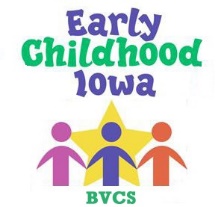 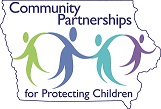 Decat/Community Partnerships for Protecting Children, Buena Vista County Prevent Child Abuse Council and BVCS Early Childhood Iowa Date: October 20, 2016 Time: 10:00 - 11:00 a.m. Location: 824 Flindt Dr Storm Lake – AGENDA: I. WELCOME AND INTRODUCTIONS Action Additions to/Approve Agenda II. FOLLOW-UP/REVIEW 8.18.16 MEETING minutes sent prior to meeting. III. BV County PCA Council a. Program Updates 1. Parent Education Family Steps 2. Sexual Abuse Prevention IV. CPPC/DCAT UPDATES Information/Discussion (see below)Resource Guide updates Prevention messages Resilience V. ADJOURN Action Plan Next Meeting: October 20, 2016 – Upcoming Events: October 21 – Hunger Dialogue – My Place November 2 – State CPPC meeting Des Moines December 1 – FY16 DECAT Annual Report due April 3 – PCA IA Day on the Hill May 1-3 PCA IA Conference – Des Moines Event CenterA Community Coalition is meant to bring agencies and community members together to be able to share information and assist in gathering information about the community.  In the event an agency needs assistance for a project, to meet a grant need, they can: present to the group, and or draw upon attendees to form workgroups.   The representative can then report back on the performance of the program.  Minutes respectfully submitted: Annette KosterNext meeting December 15, 2016Attendees:BVCS Early Childhood IowaAnnette Koster Webster County Health Department will be serving Buena Vista County for Maternal Child Health this will include 1st Five, i-smile, and Child Care Nurse Consultant.  1st Five works with Physicians one main focus is the importance of child screenings.  1st Five then does care coordination for referrals.  Shift/change in way work with families.  The Coordinator that serves Carroll County has meetings on ACE trainings. Cost Effective Strategy for Supporting Young Families in Iowa was shared with the group.  ECI Directors provided input into the “white page” can be used to show need for additional Family Support programs. Buena Vista Public Health & Home CarePam BogueFlu shot available at Public Health, call before stopping out to make sure a nurse is on site. Child Care Resource & Referral Child Care ConsultantRetta MitchellReady-Set-Grow Chamber Ribbon cutting was on Oct 19th.  They opened in September.  Working on infant room, need to install a door to the outside for fire exit.  Talked with a Stephen from the Sudanese population on the need for child care in Storm Lake.  He sees big need for single women working nights.  Need for child care in Storm Lake also brought up by Positively Storm Lake, She Matters and School.  Positively Storm Lake interested in childcare and youth center.  Conversation to bring all entities together to have discussion.  Discussion led into Haiti hurricane and the use of grain bins for homes.  Brochures distributed for Imagine a suicide safer community to be held in Cherokee on November 17th & 18th 8:30 to 4:30.  Discussion held.  Compass Pointe – Tobacco PreventionCindy JohnsonShared data/statistics for tobacco use average prices cigarettes, retailers selling products, interior & exterior advertisement, products displayed at the eye level of a child. Working of having parks tobacco nicotine free.Drug take back day is Saturday locations: Storm Lake at the Walmart parking lot and Sioux Rapids & Newell at the Police departments. Quit smoking available in six languages. Decat/CPPCDawn SickelkaEmailed out Buena Vista Resource Directory please review send any updates to Dawn and or Annette Koster. Reminder to think of Prevention Messages.  Hand magnets were mentioned at past meeting.  One message suggested was Don’t Be Afraid to Ask for Help. Attended ACE Summit last week.  Shared Beyond ACEs: Building Hope & Resiliency in Iowa report.  Previewed the showing of Resilience film a follow up to Paper Tigers. Will be showing Resilience film after the 1st of the year.  Try to partner with BV University, will ask local mental health partners to facilitate questions. Education on Community Partnership have levels to fit into.  Strategize on levels to gain feedback.   Have Love n Logic curriculum but no facilitators.  LSI has bi-lingual staff that is a facilitator. Pinwheel for Prevention pinwheels have been ordered.Lutheran Services in IowaMarcie Garcia &Carol CramptonMarcia talked about the change in MCO.  Discussion on having illegal aliens and getting treatment.  Plains Area Mental Health has a fee service in place.Serve Storm Lake, Carroll and Denison, have interview set up to help cover Carroll and Denison.  Carol – Working in Carroll Middle and High School as a support to staff for high behavior risk students.  Work right in the school, has been an eye opener able to see the challenges teachers and administrators.  Took over the Pregnancy Prevention program in late August serving Buena Vista, Crawford, and Sac Counties.  Uses two curriculums Draw the Line focus on pregnancy prevention including sexual health awareness includes thoughts and questions form students. Easy to expand upon and a nice foundation for grades 6th – 12th. Newer curriculum is 3-Rs Rights, Respect, Responsibility can begin in Kindergarten – 12th grade foundation to talk about bodies, make easier to have conversations when talking to children/youth. Working with Storm Lake Middle School to figure out best time.  Can speak to groups, organizations, about what we do and why.  Fact: 1 out of every 3 internet searches is pornography related.  Children/youth get misinformation and are vulnerable.  Discussion seeing language and inappropriate behaviors in children as young as Kindergarten. Partner PartnersLisa MathesonFamilies not showing to mental health. Read research by Stan Tatkin.  Question: What is a good support group for catastrophic stuff available in the area?  Suggestion was NAMI: National Alliance on Mental Illness, which is a peer to peer support group. Not sure there is one in the area. Website: http://www.nami.org/Plains Area Mental HealthAlecia Dougherty, Jamie Rusch EMDR Attachment training the end of November, will have tools to treat 1 ½ to 100 plus years of age. Turning Point Rolling Hills Crisis Home runs about 3 to 5 people.  The home has been able to keep people out of hospital.  Therapeutic contacts daily, put in contact with other supports and contacts 30 days after. Stepping Stones is located in Vail, Wesco manages this home. Transitional Living Program.Jamie starting member only mental health recovery group for adults Wednesday from 1:00 – 3:00 and coloring group’s adults and children. SALUDDi Daniels SALUD kick off meeting for new members share focus for strategic plan.  Our Place will have a lawyer on site to help with concerns about anxiety level for minority population, dispel unrealistic fears of deportation.  Please help spread the word. Starts at 7:00 to whenever. Information anyone concerned about population is welcome to attend. Shared Bridging Refugee Youth & Children Services book: Raining Children in a New County an Illustrated Handbook. Website: http://www.brycs.org/FISH: Family Integration and Self-Sufficiency HelpThe FISH Program links Iowa volunteers with refugee families to help them with their basic needs, become self-sufficient, and integrate as new Iowans.Hunger in the Heartland started Hunger Dialogue with Iowa Food Bank due to high free and reduce lunch count.  Even though unemployment is down people are still hungry.   